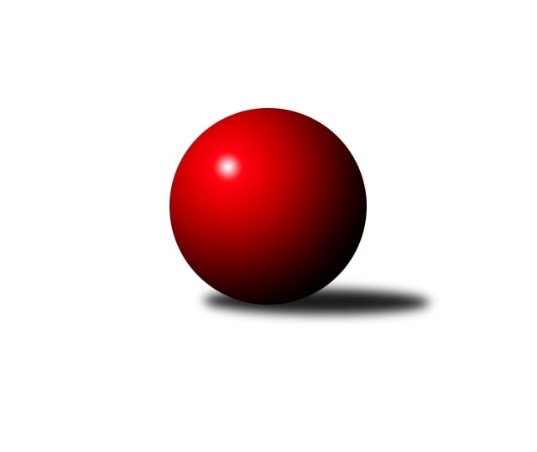 Č.20Ročník 2017/2018	18.3.2018Nejlepšího výkonu v tomto kole: 3396 dosáhlo družstvo: KK Lokomotiva Tábor2. KLM A 2017/2018Výsledky 20. kolaSouhrnný přehled výsledků:KK Lokomotiva Tábor	- SKK Rokycany ˝B˝	7:1	3396:3159	16.0:8.0	17.3.KK SDS Sadská	- TJ Kuželky Česká Lípa 	7:1	3346:3121	17.0:7.0	17.3.KK Kosmonosy 	- TJ Dynamo Liberec	5:3	3279:3264	12.5:11.5	17.3.TJ Slovan Karlovy Vary	- TJ Start Rychnov n. Kn.	6:2	3240:3075	16.5:7.5	17.3.TJ Červený Kostelec  	- TJ Sokol Kdyně	5:3	3310:2259	15.0:9.0	17.3.Vltavan Loučovice	- SKK Bohušovice		dohrávka		30.3.Tabulka družstev:	1.	KK Lokomotiva Tábor	20	15	1	4	105.5 : 54.5 	274.5 : 205.5 	 3268	31	2.	KK SDS Sadská	20	13	1	6	96.0 : 64.0 	265.0 : 215.0 	 3317	27	3.	TJ Start Rychnov n. Kn.	20	12	0	8	97.0 : 63.0 	264.0 : 216.0 	 3237	24	4.	TJ Červený Kostelec	19	9	4	6	85.0 : 67.0 	228.0 : 228.0 	 3255	22	5.	TJ Sokol Kdyně	20	10	1	9	81.5 : 78.5 	248.5 : 231.5 	 3152	21	6.	SKK Bohušovice	19	7	5	7	75.0 : 77.0 	211.5 : 244.5 	 3219	19	7.	KK Kosmonosy	20	9	1	10	81.0 : 79.0 	239.0 : 241.0 	 3192	19	8.	TJ Slovan Karlovy Vary	20	9	1	10	77.5 : 82.5 	249.0 : 231.0 	 3242	19	9.	Vltavan Loučovice	18	8	1	9	73.5 : 70.5 	234.0 : 198.0 	 3217	17	10.	TJ Kuželky Česká Lípa	20	8	1	11	68.0 : 92.0 	227.5 : 252.5 	 3194	17	11.	TJ Dynamo Liberec	19	5	1	13	53.0 : 99.0 	180.0 : 276.0 	 3103	11	12.	SKK Rokycany ˝B˝	19	3	1	15	43.0 : 109.0 	187.0 : 269.0 	 3124	7Podrobné výsledky kola:	 KK Lokomotiva Tábor	3396	7:1	3159	SKK Rokycany ˝B˝	Borek Jelínek	119 	 141 	 165 	127	552 	 3:1 	 498 	 144	111 	 120	123	Jan Holšan	David Kášek	136 	 159 	 134 	129	558 	 1:3 	 586 	 147	155 	 146	138	Ladislav Moulis	Karel Smažík	150 	 136 	 158 	135	579 	 3:1 	 533 	 123	131 	 140	139	Libor Bureš	Petr Chval	143 	 132 	 146 	138	559 	 2:2 	 544 	 123	136 	 139	146	Petr Fara	Ladislav Takáč	140 	 142 	 162 	142	586 	 3:1 	 520 	 141	116 	 126	137	Pavel Andrlík ml.	Jaroslav Mihál	147 	 136 	 139 	140	562 	 4:0 	 478 	 133	107 	 125	113	Vojtěch Havlíkrozhodčí: Nejlepšího výkonu v tomto utkání: 586 kuželek dosáhli: Ladislav Moulis, Ladislav Takáč	 KK SDS Sadská	3346	7:1	3121	TJ Kuželky Česká Lípa 	Petr Miláček	139 	 128 	 121 	152	540 	 3:1 	 494 	 113	123 	 125	133	Vladimír Ludvík	Aleš Košnar	140 	 138 	 134 	142	554 	 4:0 	 457 	 111	121 	 117	108	Marek Kyzivát	Martin Schejbal	140 	 116 	 133 	136	525 	 2:2 	 528 	 142	132 	 120	134	Josef Rubanický	Antonín Svoboda	128 	 132 	 141 	155	556 	 2:2 	 549 	 141	131 	 144	133	Miroslav Malý	Václav Schejbal	143 	 123 	 145 	159	570 	 3:1 	 564 	 132	147 	 139	146	Petr Steinz	Tomáš Bek	144 	 152 	 156 	149	601 	 3:1 	 529 	 138	128 	 112	151	Martin Najmanrozhodčí: Nejlepší výkon utkání: 601 - Tomáš Bek	 KK Kosmonosy 	3279	5:3	3264	TJ Dynamo Liberec	Jiří Vondráček	152 	 137 	 126 	134	549 	 2:2 	 530 	 134	126 	 130	140	Josef Zejda ml.	Tomáš Bajtalon	137 	 136 	 105 	150	528 	 2:2 	 552 	 124	149 	 135	144	Vojtěch Trojan	Věroslav Říha	131 	 137 	 132 	127	527 	 1.5:2.5 	 537 	 149	142 	 132	114	Libor Drábek	Pavel Říha	137 	 145 	 131 	128	541 	 3:1 	 535 	 129	144 	 148	114	Roman Žežulka	Luboš Beneš	161 	 134 	 142 	148	585 	 1:3 	 592 	 149	136 	 156	151	Vojtěch Pecina	Dušan Plocek	146 	 128 	 135 	140	549 	 3:1 	 518 	 130	114 	 131	143	Jaromír Fabiánrozhodčí: Nejlepší výkon utkání: 592 - Vojtěch Pecina	 TJ Slovan Karlovy Vary	3240	6:2	3075	TJ Start Rychnov n. Kn.	Pavel Staša	116 	 116 	 115 	130	477 	 1:3 	 500 	 132	136 	 119	113	David Urbánek	Tomáš Pavlík	135 	 136 	 169 	153	593 	 4:0 	 522 	 119	127 	 137	139	Václav Šmída	Martin Trakal	141 	 124 	 112 	135	512 	 1.5:2.5 	 544 	 141	151 	 123	129	Martin Holakovský	Tomáš Beck st.	134 	 121 	 120 	126	501 	 4:0 	 415 	 86	103 	 110	116	Roman Kindl	Václav Hlaváč st.	149 	 155 	 149 	141	594 	 3:1 	 560 	 140	135 	 159	126	Vojta Šípek	Václav Krýsl	141 	 134 	 140 	148	563 	 3:1 	 534 	 132	147 	 121	134	Jiří Broučekrozhodčí: Průša FrantišekNejlepší výkon utkání: 594 - Václav Hlaváč st.	 TJ Červený Kostelec  	3310	5:3	2259	TJ Sokol Kdyně	Pavel Novák	143 	 156 	 152 	142	593 	 4:0 	 524 	 123	148 	 134	119	Tomáš Timura	Jan Horn	125 	 143 	 142 	142	552 	 1:3 	 560 	 131	127 	 156	146	Jiří Benda st.	Dalibor Chráska	124 	 127 	 127 	146	524 	 1:3 	 590 	 148	156 	 124	162	David Machálek	Ondřej Mrkos	157 	 115 	 140 	147	559 	 1:3 	 580 	 133	143 	 153	151	Jindřich Dvořák	Petr Vaněk	133 	 151 	 150 	124	558 	 4:0 	 5 	 	5 	 0		Václav Kuželík ml. *1	Daniel Bouda	115 	 153 	 130 	126	524 	 4:0 	 0 	 	0 	 0		nikdo nenastoupilrozhodčí: střídání: *1 po 1. hodu nikdo nevystřídalNejlepší výkon utkání: 593 - Pavel NovákPořadí jednotlivců:	jméno hráče	družstvo	celkem	plné	dorážka	chyby	poměr kuž.	Maximum	1.	Václav Hlaváč  st.	TJ Slovan Karlovy Vary	579.70	375.6	204.1	2.3	10/11	(635)	2.	David Machálek 	TJ Sokol Kdyně	572.55	370.3	202.3	2.1	10/11	(655)	3.	Tomáš Bek 	KK SDS Sadská	571.23	372.4	198.9	1.4	11/11	(616)	4.	Tomáš Pavlík 	TJ Slovan Karlovy Vary	563.01	368.0	195.0	2.1	10/11	(622)	5.	Václav Schejbal 	KK SDS Sadská	562.50	373.4	189.1	2.1	11/11	(605)	6.	Petr Miláček 	KK SDS Sadská	561.95	370.8	191.1	3.1	11/11	(611)	7.	Vojta Šípek 	TJ Start Rychnov n. Kn.	561.33	364.0	197.3	3.5	10/11	(619)	8.	Miroslav Pešadík 	Vltavan Loučovice	560.75	367.3	193.4	1.8	9/10	(588)	9.	Karel Smažík 	KK Lokomotiva Tábor	560.55	368.7	191.9	2.4	11/11	(627)	10.	Aleš Košnar 	KK SDS Sadská	558.65	377.4	181.2	3.0	11/11	(597)	11.	Jiří Semerád 	SKK Bohušovice	558.12	365.5	192.7	1.9	10/10	(609)	12.	Ondřej Mrkos 	TJ Červený Kostelec  	557.62	367.6	190.0	4.2	10/11	(626)	13.	David Urbánek 	TJ Start Rychnov n. Kn.	556.02	367.5	188.5	3.4	10/11	(629)	14.	Luboš Beneš 	KK Kosmonosy 	556.01	361.0	195.0	1.2	8/11	(603)	15.	Miroslav Malý 	TJ Kuželky Česká Lípa 	555.40	368.8	186.6	2.5	11/11	(591)	16.	Jan Horn 	TJ Červený Kostelec  	554.32	368.0	186.4	2.6	11/11	(599)	17.	Milan Perníček 	SKK Bohušovice	553.71	363.5	190.2	2.5	10/10	(590)	18.	Petr Chval 	KK Lokomotiva Tábor	552.61	370.4	182.2	2.2	10/11	(591)	19.	David Kášek 	KK Lokomotiva Tábor	551.68	363.5	188.2	3.0	11/11	(625)	20.	Jindřich Dvořák 	TJ Sokol Kdyně	550.04	371.1	178.9	4.2	10/11	(593)	21.	Martin Čihák 	TJ Start Rychnov n. Kn.	549.77	370.0	179.7	4.0	8/11	(647)	22.	Jaroslav Mihál 	KK Lokomotiva Tábor	548.36	365.7	182.6	2.4	10/11	(601)	23.	Petr Vaněk 	TJ Červený Kostelec  	548.30	364.9	183.4	4.3	9/11	(595)	24.	Josef Rubanický 	TJ Kuželky Česká Lípa 	547.30	360.5	186.8	3.5	11/11	(578)	25.	Viktor Pytlík 	TJ Sokol Kdyně	543.79	371.1	172.7	5.9	10/11	(590)	26.	Martin Mýl 	TJ Červený Kostelec  	541.05	361.3	179.8	3.3	10/11	(604)	27.	Jiří Vondráček 	KK Kosmonosy 	540.01	362.4	177.6	3.5	10/11	(584)	28.	Dušan Plocek 	KK Kosmonosy 	539.56	357.7	181.8	2.9	10/11	(602)	29.	Jan Smolena 	Vltavan Loučovice	538.69	365.3	173.4	3.7	8/10	(572)	30.	Ladislav Takáč 	KK Lokomotiva Tábor	538.05	359.6	178.5	4.0	11/11	(626)	31.	Václav Kuželík  ml.	TJ Sokol Kdyně	536.98	364.6	172.4	3.7	9/11	(612)	32.	Antonín Svoboda 	KK SDS Sadská	536.36	363.1	173.3	5.0	11/11	(559)	33.	Štěpán Schuster 	TJ Červený Kostelec  	536.30	361.3	175.0	4.5	9/11	(584)	34.	Václav Krýsl 	TJ Slovan Karlovy Vary	535.59	353.2	182.4	3.3	11/11	(563)	35.	Josef Zejda  ml.	TJ Dynamo Liberec	534.87	355.9	179.0	3.8	10/10	(557)	36.	Tomáš Svoboda 	SKK Bohušovice	533.90	362.8	171.1	5.6	9/10	(598)	37.	Tomáš Beck  st.	TJ Slovan Karlovy Vary	533.32	361.2	172.1	5.6	11/11	(562)	38.	Roman Žežulka 	TJ Dynamo Liberec	532.49	359.7	172.8	4.2	9/10	(557)	39.	Ladislav Wajsar st.  st.	TJ Dynamo Liberec	532.36	358.4	174.0	4.8	7/10	(569)	40.	Tomáš Timura 	TJ Sokol Kdyně	532.25	362.0	170.3	6.1	11/11	(589)	41.	Robert Weis 	Vltavan Loučovice	531.78	354.5	177.3	5.0	9/10	(580)	42.	Daniel Bouda 	TJ Červený Kostelec  	531.33	360.3	171.1	5.9	9/11	(576)	43.	Tomáš Bajtalon 	KK Kosmonosy 	531.15	355.3	175.8	4.2	9/11	(606)	44.	Jaromír Hnát 	SKK Bohušovice	530.27	361.4	168.8	4.7	9/10	(555)	45.	Lukáš Dařílek 	SKK Bohušovice	530.00	354.0	176.0	4.8	10/10	(579)	46.	Josef Gondek 	Vltavan Loučovice	529.33	355.8	173.5	3.7	10/10	(552)	47.	Roman Kindl 	TJ Start Rychnov n. Kn.	527.55	360.0	167.6	5.1	11/11	(607)	48.	Martin Najman 	TJ Kuželky Česká Lípa 	527.45	356.1	171.4	7.2	10/11	(567)	49.	Libor Dušek 	Vltavan Loučovice	526.91	353.5	173.5	3.7	10/10	(565)	50.	Martin Prokůpek 	SKK Rokycany ˝B˝	526.82	360.4	166.5	4.7	10/11	(628)	51.	Ladislav Moulis 	SKK Rokycany ˝B˝	526.18	357.9	168.3	6.6	8/11	(586)	52.	Petr Fara 	SKK Rokycany ˝B˝	525.37	353.1	172.2	4.3	11/11	(583)	53.	Borek Jelínek 	KK Lokomotiva Tábor	523.20	358.9	164.3	4.4	11/11	(587)	54.	Martin Schejbal 	KK SDS Sadská	522.90	354.2	168.7	4.7	10/11	(569)	55.	Petr Steinz 	TJ Kuželky Česká Lípa 	522.07	356.6	165.5	5.7	10/11	(564)	56.	Pavel Andrlík  ml.	SKK Rokycany ˝B˝	521.93	352.9	169.1	6.6	10/11	(585)	57.	Libor Bureš 	SKK Rokycany ˝B˝	520.91	355.8	165.1	6.6	11/11	(586)	58.	Jaroslav Kutil 	TJ Sokol Kdyně	518.50	352.1	166.4	5.7	8/11	(587)	59.	Marek Kyzivát 	TJ Kuželky Česká Lípa 	518.01	356.9	161.1	8.8	11/11	(582)	60.	Jaroslav Doškář 	KK Kosmonosy 	517.96	350.9	167.0	6.7	9/11	(592)	61.	Ladislav Šourek 	SKK Bohušovice	513.03	348.6	164.4	6.3	8/10	(543)	62.	Jaromír Fabián 	TJ Dynamo Liberec	511.29	346.3	165.0	7.9	7/10	(543)		Vladimír Kučera 	KK Lokomotiva Tábor	581.00	356.0	225.0	1.0	1/11	(581)		Vojtěch Pecina 	TJ Dynamo Liberec	564.50	366.6	197.9	1.8	6/10	(592)		Martin Holakovský 	TJ Start Rychnov n. Kn.	560.33	370.2	190.1	2.4	6/11	(623)		Václav Šmída 	TJ Start Rychnov n. Kn.	557.33	364.6	192.8	4.5	3/11	(602)		Jakub Seniura 	TJ Start Rychnov n. Kn.	557.00	379.5	177.5	9.5	2/11	(613)		Jiří Brouček 	TJ Start Rychnov n. Kn.	556.17	370.5	185.7	4.5	4/11	(614)		Oldřich Krsek 	TJ Start Rychnov n. Kn.	546.00	360.0	186.0	4.5	2/11	(554)		Radek Tajč 	KK Kosmonosy 	543.50	363.5	180.0	5.5	2/11	(594)		Jan Renka  st.	KK SDS Sadská	543.00	349.5	193.5	1.0	2/11	(570)		Jaroslav Suchánek 	Vltavan Loučovice	542.13	365.3	176.9	5.6	4/10	(575)		Pavel Novák 	TJ Červený Kostelec  	541.21	362.7	178.5	3.4	6/11	(629)		Petr Galus 	TJ Start Rychnov n. Kn.	540.33	367.7	172.7	5.0	3/11	(575)		Jan Holšan 	SKK Rokycany ˝B˝	539.29	366.1	173.2	3.3	5/11	(594)		Josef Fidrant 	TJ Sokol Kdyně	539.00	369.7	169.3	5.7	3/11	(579)		Radek Šlouf 	Vltavan Loučovice	535.88	362.1	173.8	2.4	4/10	(561)		Vladimír Ludvík 	TJ Kuželky Česká Lípa 	535.16	362.9	172.3	3.4	7/11	(578)		Jaroslav Chvojka 	SKK Bohušovice	535.00	360.0	175.0	5.0	1/10	(535)		Jaroslav Páv 	TJ Slovan Karlovy Vary	533.45	359.6	173.9	4.8	7/11	(567)		Pavel Říha 	KK Kosmonosy 	530.08	360.0	170.1	3.9	7/11	(594)		Jakub Wenzel 	TJ Červený Kostelec  	530.00	358.0	172.0	7.0	1/11	(530)		Ondřej Novák 	KK Lokomotiva Tábor	529.00	369.0	160.0	6.0	1/11	(529)		Ladislav Urbánek 	TJ Start Rychnov n. Kn.	527.67	356.7	171.0	4.3	3/11	(571)		Jiří Benda  st.	TJ Sokol Kdyně	527.40	350.9	176.5	3.5	5/11	(560)		Zdeněk Pecina  st.	TJ Dynamo Liberec	524.93	352.9	172.1	5.0	3/10	(602)		Petr Novák 	KK Kosmonosy 	524.44	358.2	166.3	4.6	6/11	(582)		Ladislav Wajsar ml.  ml.	TJ Dynamo Liberec	524.40	353.2	171.2	6.6	6/10	(578)		Miroslav Suba 	Vltavan Loučovice	523.88	357.9	166.0	6.8	6/10	(562)		Jiří Slabý 	TJ Kuželky Česká Lípa 	522.90	358.8	164.2	7.9	5/11	(553)		Dalibor Chráska 	TJ Červený Kostelec  	522.50	358.3	164.3	6.5	2/11	(550)		Martin Jirkal 	Vltavan Loučovice	522.33	359.0	163.3	9.0	3/10	(551)		Martin Perníček 	SKK Bohušovice	520.63	343.1	177.5	5.1	4/10	(576)		Martin Maršálek 	SKK Rokycany ˝B˝	519.67	358.0	161.7	10.3	3/11	(542)		Věroslav Říha 	KK Kosmonosy 	516.48	352.8	163.7	5.9	7/11	(567)		František Průša 	TJ Slovan Karlovy Vary	515.86	353.0	162.9	7.4	7/11	(552)		Martin Trakal 	TJ Slovan Karlovy Vary	515.63	347.8	167.9	4.1	4/11	(545)		Václav Webr 	SKK Rokycany ˝B˝	514.50	354.0	160.5	6.0	2/11	(526)		Pavel Staša 	TJ Slovan Karlovy Vary	512.57	354.1	158.4	8.4	7/11	(540)		Bedřich Varmuža 	SKK Rokycany ˝B˝	512.00	357.0	155.0	15.0	1/11	(512)		Libor Drábek 	TJ Dynamo Liberec	511.50	345.6	165.9	5.3	5/10	(537)		Vojtěch Trojan 	TJ Dynamo Liberec	511.29	347.0	164.3	5.7	6/10	(560)		Bohuslav Petr 	SKK Rokycany ˝B˝	511.00	337.5	173.5	10.5	2/11	(518)		Matěj Stančík 	TJ Start Rychnov n. Kn.	506.33	352.0	154.3	5.7	3/11	(550)		Vojtěch Havlík 	SKK Rokycany ˝B˝	500.50	349.5	151.0	10.8	4/11	(522)		Jarosla Šmejda 	TJ Start Rychnov n. Kn.	500.45	347.8	152.7	9.9	5/11	(564)		Jan Kříž 	SKK Rokycany ˝B˝	498.00	332.0	166.0	4.0	1/11	(498)		Zdeněk Zeman 	KK Lokomotiva Tábor	497.00	331.0	166.0	6.0	1/11	(497)		Václav Zápotočný 	TJ Slovan Karlovy Vary	491.00	358.0	133.0	12.0	1/11	(491)		Pavel Andrlík ml.  st.	SKK Rokycany ˝B˝	482.50	331.8	150.7	11.2	2/11	(562)		Jiří Vavřička 	SKK Rokycany ˝B˝	480.00	349.0	131.0	10.0	1/11	(480)		Ludvík Szabo 	TJ Dynamo Liberec	477.25	328.3	149.0	6.5	2/10	(505)		Radek Potůček 	TJ Kuželky Česká Lípa 	471.00	340.0	131.0	15.0	1/11	(471)		Jan Holanec  st.	TJ Dynamo Liberec	463.00	315.0	148.0	15.0	1/10	(463)		Jan Zeman 	TJ Start Rychnov n. Kn.	411.00	297.0	114.0	15.0	1/11	(411)Sportovně technické informace:Starty náhradníků:registrační číslo	jméno a příjmení 	datum startu 	družstvo	číslo startu23197	Libor Drábek	17.03.2018	TJ Dynamo Liberec	7x22915	Vojtěch Havlík	17.03.2018	SKK Rokycany ˝B˝	1x3749	Jiří Benda st.	17.03.2018	TJ Sokol Kdyně	7x19156	Václav Šmída	17.03.2018	TJ Start Rychnov n. Kn.	4x14232	Dalibor Chráska	17.03.2018	TJ Červený Kostelec  	12x22040	Daniel Bouda	17.03.2018	TJ Červený Kostelec  	8x
Hráči dopsaní na soupisku:registrační číslo	jméno a příjmení 	datum startu 	družstvo	Program dalšího kola:21. kolo24.3.2018	so	14:00	SKK Rokycany ˝B˝ - TJ Dynamo Liberec (dohrávka z 2. kola)	30.3.2018	pá	12:00	Vltavan Loučovice - SKK Bohušovice (dohrávka z 20. kola)	7.4.2018	so	10:00	TJ Dynamo Liberec - KK SDS Sadská	7.4.2018	so	10:00	TJ Sokol Kdyně - TJ Slovan Karlovy Vary	7.4.2018	so	10:00	SKK Bohušovice - SKK Rokycany ˝B˝	7.4.2018	so	13:30	KK Kosmonosy  - KK Lokomotiva Tábor	7.4.2018	so	14:00	TJ Start Rychnov n. Kn. - Vltavan Loučovice	7.4.2018	so	15:30	TJ Kuželky Česká Lípa  - TJ Červený Kostelec  	8.4.2018	ne	9:50	TJ Červený Kostelec   - Vltavan Loučovice (dohrávka z 16. kola)	Nejlepší šestka kola - absolutněNejlepší šestka kola - absolutněNejlepší šestka kola - absolutněNejlepší šestka kola - absolutněNejlepší šestka kola - dle průměru kuželenNejlepší šestka kola - dle průměru kuželenNejlepší šestka kola - dle průměru kuželenNejlepší šestka kola - dle průměru kuželenNejlepší šestka kola - dle průměru kuželenPočetJménoNázev týmuVýkonPočetJménoNázev týmuPrůměr (%)Výkon3xTomáš BekSadská60110xVáclav Hlaváč st.Karlovy Vary112.825945xVáclav Hlaváč st.Karlovy Vary5948xTomáš PavlíkKarlovy Vary112.635936xTomáš PavlíkKarlovy Vary5935xTomáš BekSadská110.166017xPavel NovákČ. Kostelec5936xMiroslav PešadíkLoučovice108.025491xVojtěch PecinaLiberec 5924xVojtěch PecinaLiberec 107.245927xDavid MachálekKdyně5905xPavel NovákČ. Kostelec106.94593